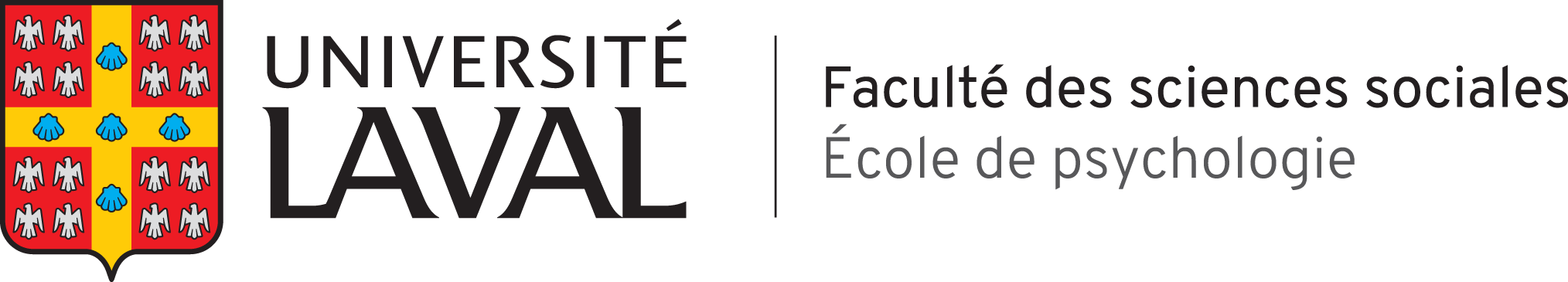 DEMANDE DU STATUT DESUPERVISEUR(E) CLINIQUE ET DEPROFESSEUR(E) DE CLINIQUECe document comporte trois sections qui doivent être complétées pour une nouvelle demande ou une demande de renouvellement de statut autorisant la supervision clinique d’étudiants(es) au doctorat de l’École de psychologie de l’Université Laval. L’obtention du statut de superviseur(e) clinique est préalable à l’obtention du statut de professeur(e) de clinique.Remplir la présente sectionFournir un curriculum vitae à jourCe CV doit comprendre les informations relatives à toutes les rubriques suivantes en incluant les informations listées entre parenthèses, et ce, depuis l’obtention de votre diplôme d’études supérieures le plus élevé en psychologie ou au cours des trois dernières années si vous exercez depuis plus de trois ans. Indiquer NA pour « Non applicable ».Supervision reçue (nom du superviseur(e), dates, thème général de la supervision, nombre d’heures). Indiquer le nombre total d’heures de supervision reçue ……………………………..………….………………….. :Formation continue reçue (titre, nom du formateur, endroit, année, nombre d'heures, accréditation OPQ) Indiquer le nombre total d’heures de formation continue reçue ………………………………….………..……..... :Rayonnement et contributions à la profession. Communications orales ou par affiche lors de congrès ou colloques (titre, auteurs, année, nom et lieu)Indiquer le nombre total de communications ………………………………….……………………….……..……. :Présentations et formations offertes dans les milieux cliniques ou autres (thème, date, auditoire cible)Indiquer le nombre total de présentations et de formations offertes …………….……………..………….……. :Enseignement donné en classe à titre de conférencier ou chargé de cours (cours, dates, nombre d’heures) Indiquer le nombre d’heures total d’enseignement donné ……………………………………………………….. : Publication d’articles (référence complète) Indiquer le nombre total d’articles publiés ………………………………………………………………………….. :Développement de programmes (titre, organisme, clientèle visée, description de votre rôle, année)Indiquer le temps total approximatif investi …………………………………………….….……………….……… :Entrevues dans les médias (thème, dates, nom du média) Indiquer le nombre total d’entrevues dans les médias ………………………………..…………..…….………… :Activités de codéveloppement, animation de clubs de lecture, participation à des groupes de réflexion Indiquer le temps total approximatif investi …………..………………………………...………………..………… :Signer la Déclaation du candidat et faire signer la Déclaration du responsable administratifDéclaration du candidat(e) J’ai pris connaissance de la définition des rôles et responsabilités du professeur(e) de clinique adoptée par l’Assemblée de l’unité de psychologie. J’atteste que les renseignements donnés sont exacts, au meilleur de mes connaissances. Je comprends que le Comité d'agrément de la formation clinique compte sur l'exactitude des renseignements fournis pour décider de mon admissibilité au statut de superviseur(e) clinique ou de professeur(e) de clinique. Je m'engage à informer dans les plus brefs délais le Comité d'agrément de la formation clinique de toute erreur, omission ou tout changement pouvant se rapporter aux renseignements transmis au moment de la demande. Je comprends qu’un statut de superviseur(e) ou de professeur(e) de clinique est octroyé aux psychologues et neuropsychologues cliniciens œuvrant dans les milieux de la région de Québec pour contribuer à la formation clinique des étudiants au doctorat en psychologie de l’Université Laval. Je m’engage à m’impliquer de manière soutenue dans la supervision clinique d’étudiant(e)s au doctorat en psychologie à l’Université Laval et à offrir au moins une place de practicum à ces étudiant(e)s au cours des trois prochaines années, dans la mesure où mes conditions personnelles et professionnelles me le permettent.Déclaration du responsable administratif de votre milieu J’ai pris connaissance de la définition des rôles et responsabilités du professeur(e) de clinique adoptée par l’Assemblée de l’unité de psychologie. J’appuie la candidature de cette personne au statut de  superviseur(e) clinique ou de  professeur(e) de clinique. Je certifie la compétence en matière de services professionnels et de supervision de ce candidat. La formation clinique des étudiant(e)s en psychologie fait partie intégrante de la mission de notre milieu de travail. La description des tâches de ce candidat fait mention du volet enseignement/formation de la relève. Je confirme que ce candidat(e) bénéficie d’une organisation de son temps propice à l’accueil de stagiaires et à la mise en place d’activités de supervision. Je confirme que ce candidat(e) a à sa disposition les ressources nécessaires pour l’accueil de stagiaires et la mise en place d’activités de supervision.Retourner le présent document dûment complété et votre CV à jour à l’attention de :Responsable du Comité d’agrément de la formation cliniqueUniversité LavalPavillon Félix-Antoine-Savard, École de psychologie2325, rue des BibliothèquesQuébec (Québec)  G1V 0A6Par courriel à : formationclinique@psy.ulaval.caStatut demandéStatut demandéStatut demandéStatut demandé Superviseur(e)clinique Professeur(e)de clinique Nouvelle demande RenouvellementDate de la demande :Date de la demande :Date de la demande :Date de la demande :Avez-vous déjà un autre statut à l’Université Laval (ex. chargé de cours, professeur associé) :  Oui           NonSI OUI spécifiez lequel :Avez-vous déjà un autre statut à l’Université Laval (ex. chargé de cours, professeur associé) :  Oui           NonSI OUI spécifiez lequel :Avez-vous déjà un autre statut à l’Université Laval (ex. chargé de cours, professeur associé) :  Oui           NonSI OUI spécifiez lequel :Avez-vous déjà un autre statut à l’Université Laval (ex. chargé de cours, professeur associé) :  Oui           NonSI OUI spécifiez lequel :Candidat(e)*Candidat(e)*Prénom : Nom : Bureau principal*Bureau principal*Téléphone : Poste : Courriel : Courriel : Adresse du lieu de stage offert*Adresse du lieu de stage offert*Adresse du lieu de stage offert*Adresse du lieu de stage offert*Adresse du lieu de stage offert*Organisme :Établissement :Service :Numéro :Rue : Rue : Local : Ville :Province : Code postal : Grade universitaireGrade universitaireDiplôme le plus élevé obtenu en psychologie :Diplôme le plus élevé obtenu en psychologie :Date du diplôme :Établissement qui a conféré ce grade :Emploi actuelEmploi actuelEmploi actuelEmploi actuel Temps plein Temps partiel Permanent OccasionnelNombre d’années à l’emploi de cet organisme :Nombre d’années à l’emploi de cet organisme :Nombre d’années à l’emploi de cet organisme :Nombre d’années à l’emploi de cet organisme :Attestation et certificat professionnelsAttestation et certificat professionnelsAttestation et certificat professionnelsAttestation et certificat professionnelsDate d’obtention du permis de psychologue (OPQ) *: Date d’obtention du permis de psychologue (OPQ) *: Date d’obtention du permis de psychologue (OPQ) *: Date d’obtention du permis de psychologue (OPQ) *: No. de permis :Permis valide : Oui NonÀ ce jour, rencontrez-vous les exigences de l’OPQ pour l’exercice de la psychothérapie?*À ce jour, rencontrez-vous les exigences de l’OPQ pour l’exercice de la psychothérapie?* Oui NonDétenez-vous l’attestation de l’OPQ pour l’exercice de l’évaluation des troubles neuropsychologiques?*Détenez-vous l’attestation de l’OPQ pour l’exercice de l’évaluation des troubles neuropsychologiques?* Oui NonAvez-vous déjà reçu une formation à la supervision de stagiaires?*Avez-vous déjà reçu une formation à la supervision de stagiaires?* Oui NonY a-t-il des restrictions qui s'appliquent présentement à votre permis d'exercice? (Le cas échéant, expliquer sur une feuille séparée.)Y a-t-il des restrictions qui s'appliquent présentement à votre permis d'exercice? (Le cas échéant, expliquer sur une feuille séparée.) Oui NonAvez-vous fait l’objet d’une poursuite devant un comité de discipline au cours des trois dernières années? (le cas échéant, expliquer sur une feuille séparée)Avez-vous fait l’objet d’une poursuite devant un comité de discipline au cours des trois dernières années? (le cas échéant, expliquer sur une feuille séparée) Oui NonNombre d’années d’expérience à titre de psychologue :Nombre d’années d’expérience à titre de psychologue :Nombre d’années d’expérience à titre de psychologue :Nombre d’années d’expérience à titre de psychologue :Notice biographique (formation universitaire, parcours professionnel, intérêts cliniques, expertise particulière, etc.)*Secteur de pratique*Secteur de pratique*Secteur de pratique* Psychologie clinique Psychologie scolaire Psychologie sociale et communautaire Psychologie de la santé Médiation familiale Psychologie du travail et des organisation Pratique psycholégale Neuropsychologie Enseignement et rechercheDescription générale du service (programme / clinique / volet) où a lieu le stage*Clientèles que vous desservez dans votre pratique actuelle*Clientèles que vous desservez dans votre pratique actuelle*Clientèles que vous desservez dans votre pratique actuelle*Clientèles que vous desservez dans votre pratique actuelle* Nourrissons / enfants Adolescents Adultes Personnes âgées Couples Familles Groupes Organismes / EntreprisesPrécisions :Précisions :Précisions :Précisions :Problématiques fréquentes qui correspondent à votre pratique actuelle*Problématiques fréquentes qui correspondent à votre pratique actuelle*Problématiques fréquentes qui correspondent à votre pratique actuelle* Abus sexuel (agresseur) Estime de soi Relations amoureuses Abus sexuel (victime) Fertilité / Procréation assistée Santé psychologique au travail Adaptation à l’école Garde d’enfants Sectes Adoption internationale Gestion de carrière Sélection du personnel / Réaffectation Alcoolisme / Toxicomanies Gestion du stress Séparation / Divorce Aliénation mentale Guerre / Conflits armés (vétérans) Situations de crise Aliénation parentale Guerre / Conflits armés (victimes civiles) Soins palliatifs / Fin de vie Changements organisationnels Habiletés de gestion Spiritualité Changements sociaux Harcèlement au travail Stress post-traumatique Climat de travail Identité de genre / Transsexualité Suicide Curatelle publique Inceste Troubles alimentaires Cycle de vie Intérêts / Aptitudes au travail Troubles anxieux, phobies, panique Dangerosité Intimidation Troubles d’apprentissage (dyslexie) Déficience intellectuelle Maladies dégénératives / Sida Troubles de l’humeur Déficit d’attention / Hyperactivité Maladies physiques / Handicaps Troubles de la personnalité Dépendance affective Monoparentalité / Familles recomposées Troubles du langage (dysphasie) Dépendances (jeu, internet, achat compulsif) Oncologie Troubles du sommeil Dépression Orientation sexuelle Troubles du spectre de l’autisme Dérogation à l’âge d’admission scolaire Orientation scolaire et professionnelle Troubles mentaux sévères et persistants Deuil Périnatalité Troubles neuropsychologiques Difficultés de comportement chez l’enfant Problématiques propres aux agriculteurs Troubles obsessifs-compulsifs Difficultés de développement chez l’enfant Problématiques propres aux autochtones Troubles sexuels Diversité culturelle Problématiques propres aux réfugiés Vieillissement Douance Problèmes relationnels Violence (agresseurs) Douleur chronique et fibromyalgie Programme d’aide aux employés Violence (victimes) Dynamique organisationnelle Psychologie du sport Épuisement professionnel PsychosomatiqueAutres :Autres :Autres :Orientation théorique*Orientation théorique* Cognitive-comportementale Psychodynamique-analytique Existentielle-humaniste Systémique-interactionnellePrécisions :Précisions :Principaux services psychologiques que vous offrez à la clientèle*Activités cliniques et paracliniques confiées aux stagiaires*Étudiant(e) à qui s’adresse l’offre de stage*Étudiant(e) à qui s’adresse l’offre de stage*Étudiant(e) à qui s’adresse l’offre de stage*Étudiant(e) à qui s’adresse l’offre de stage* Practica 3-4 Practica 5-6 Practica 5-6-7-8 Internat :  majeure /  mineureAutres exigences (cours préalables, qualités requises, expériences, disponibilité, etc.) :Autres exigences (cours préalables, qualités requises, expériences, disponibilité, etc.) :Autres exigences (cours préalables, qualités requises, expériences, disponibilité, etc.) :Autres exigences (cours préalables, qualités requises, expériences, disponibilité, etc.) :Nom du cosuperviseur(e) (si applicable)*Expériences de supervision d’étudiant(e)s aux practica III à VIII de l’UL au cours des trois dernières annéesExpériences de supervision d’étudiant(e)s aux practica III à VIII de l’UL au cours des trois dernières annéesExpériences de supervision d’étudiant(e)s aux practica III à VIII de l’UL au cours des trois dernières annéesExpériences de supervision d’étudiant(e)s aux practica III à VIII de l’UL au cours des trois dernières annéesNom de l’étudiant(e)Niveau(III à VIII)Session(s)Nombre d’heures de supervisionAutres expériences de supervision d’étudiants de l’UL au cours des trois dernières annéesAutres expériences de supervision d’étudiants de l’UL au cours des trois dernières annéesAutres expériences de supervision d’étudiants de l’UL au cours des trois dernières annéesAutres expériences de supervision d’étudiants de l’UL au cours des trois dernières annéesNom de l’étudiant(e)Niveau(practica I et II, internat)Session(s)Nombre d’heures de supervisionSignature :Date :Prénom :Nom : Nom : Fonction :Organisme :Établissement :Service :Adresse :Rue : Rue : Rue : Local : Ville :Province : Province : Code postal : Téléphone :Poste : Courriel :Signature : Date : 